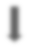 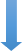 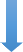 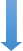 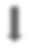 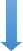 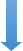 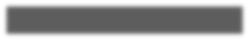 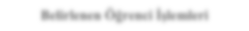 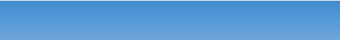 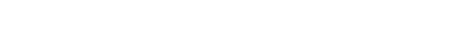 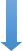 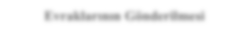 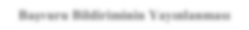 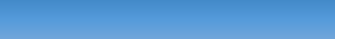 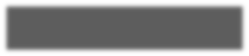 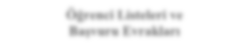 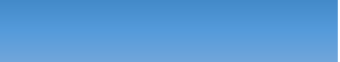 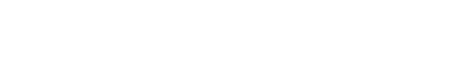 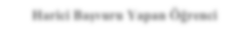 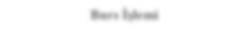 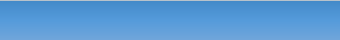 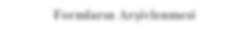 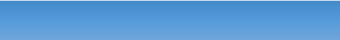 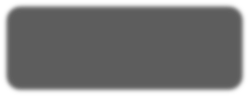 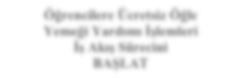 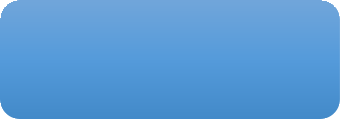 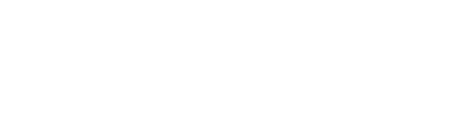 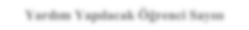 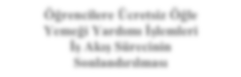 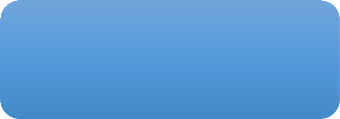            (Form No: SİÜ.İA-342; 	Revizyon Tarihi: ;	 Revizyon: 00)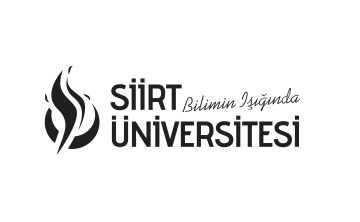 T.C.SİİRT ÜNİVERSİTESİSAĞLIK KÜLTÜR VE SPOR DAİRE BAŞKANLIĞI ÖĞRENCİLERE ÜCRETSİZ ÖĞLE YEMEĞİ YARDIMI İŞLEMLERİİŞ AKIŞ SÜRECİDoküman NoSİÜ.İA-342T.C.SİİRT ÜNİVERSİTESİSAĞLIK KÜLTÜR VE SPOR DAİRE BAŞKANLIĞI ÖĞRENCİLERE ÜCRETSİZ ÖĞLE YEMEĞİ YARDIMI İŞLEMLERİİŞ AKIŞ SÜRECİYayın Tarihi15.04.2018T.C.SİİRT ÜNİVERSİTESİSAĞLIK KÜLTÜR VE SPOR DAİRE BAŞKANLIĞI ÖĞRENCİLERE ÜCRETSİZ ÖĞLE YEMEĞİ YARDIMI İŞLEMLERİİŞ AKIŞ SÜRECİRevizyonTarihi/No00T.C.SİİRT ÜNİVERSİTESİSAĞLIK KÜLTÜR VE SPOR DAİRE BAŞKANLIĞI ÖĞRENCİLERE ÜCRETSİZ ÖĞLE YEMEĞİ YARDIMI İŞLEMLERİİŞ AKIŞ SÜRECİSayfa No1/1İşlem / İş AkışıSorumlularFaaliyetDokümantasyon/ÇıktıÖğrencilere Ücretsiz Öğle Yemeği Yardımı İşlemleri İş Akış SüreciniBAŞLATYardım Yapılacak Öğrenci SayısıBaşvuru Bildiriminin YayınlanmasıEvraklarının GönderilmesiÖğrenci Listeleri ve Başvuru EvraklarıBelirlenen Öğrenci İşlemleriIlan EdilmesiBurs İşlemiFormların ArşivlenmesiÖğrencilere Ücretsiz Öğle Yemeği Yardımı İşlemleri İş Akış Sürecinin Sonlandırılması-Daire Başkanı, Şube Müdürü, MemurRektör Yrd., Genel Sekreter, Daire Başkanı, Şube Müdürü,Dekanlar, MüdürlerDekanlar, Müdürler, Daire Başkanı, Şube MüdürüDaire BaşkanıŞube MüdürüŞube MüdürüKart Satış PersoneliŞube Personeli-Yardım yapılacak öğrencilerin sayılarının belirlenmesiÜcretsiz Yemek Bursuna başvuru şekli, şartları ve süresi Sağlık Kültür ve Spor Daire Başkanlığı tarafından her akademik yılın başında internet sitesinde yayınlanması. Akademik birimlere yazılı olarak bildirilerek başvuruların yapılmasının sağlanmasıİlgili akademik birimlerin öğrenci listesini ve öğrenci başvuru evraklarını tamamlayarak Sağlık Kültür ve Spor Daire Başkanına göndermesiEvrakların Yemek Bursu Komisyonu Tarafından incelenmesiBelirlenen öğrencilerin yapılacak puanlama ile günde bir öğün Başkanlığımıza bağlı yemekhanelerden faydalanması.Sağlık Kültür ve Spor Daire Başkanlığı web sayfasında ve Üniversitemiz ana sayfasında ilan edilmesiÜcretsiz Yemek Bursunun dönem sonunda kesilerek yeni dönemde tekrar açılması.Ücretsiz Yemek Bursunun kaç öğrenciye verildiği, öğrenci adı soyadı ve formlarının listelenmesi ve dosyalanması-2574 sayılıKanun 124 sayılı KHK’ nın32’nci Maddesi YüksekÖğretim Kurumlar Mediko – Sosyal/Sağlık Kültür ve Spor Dairesi uygulama yönetmeliğiWeb sitesinde başvuru bildirimi yayımlanmasıÖğrenci Listesi, Başvuru EvraklarıÖğrenci Listesi , Başvuru EvraklarıÖğrenci Listesi , Başvuru EvraklarıÖğrenci ListesiOtomasyon SistemiListelerHazırlayanSistem OnayıYürürlük OnayıVahide BAŞKANBilgisayar İşletmeniDr. Öğr. ÜyesiMustafa ÇELİKProf. Dr.Cemalettin ERDEMCİ